The City School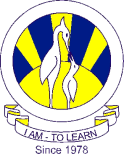 North Nazimabad Boys CampusClass 11-NBiolologyQ.1 Scientist wished to breed a certain fruit for improved flavor and more attractive colour.Explain, with full details, how they could achieve thisQ2. Suggest, with an example, how artificial selection might be of economic importance to a farmer.